附件：甲方现有需维护设备列表及费用结算方法数量收费标准（年）总计明细补充台电脑0元/台/年0元软件调试系统维护，不含软硬件成本台服务器0元/台/年0元包含维护层面的软件调试安装台打印机0元/台/年0元（优惠）安装和共享调试，维修配件成本另算网络维护0元/台/年（0台设备）0元电脑,服务器,打印机等0台设备日常网络维护合计0元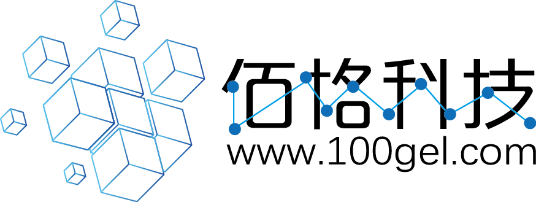 